от 7 октября 2022 года									         № 1116Об утверждении перечня муниципальных услуг, оказываемых на базе отдела 
ГБУ НО «Уполномоченный МФЦ» городского округа город ШахуньяВ соответствии со статьей 15 Федерального закона от 27 июля 2010 года 
№ 210-ФЗ «Об организации предоставления государственных и муниципальных услуг» администрация городского округа город Шахунья Нижегородской области 
п о с т а н о в л я е т : 1. Утвердить прилагаемый перечень муниципальных услуг, оказываемых на базе   отдела ГБУ НО «Уполномоченный МФЦ» городского округа город Шахунья. 2. Настоящее постановление вступает в силу после его официального опубликования посредством размещения на официальном сайте администрации городского округа город Шахунья Нижегородской области и в газете «Знамя труда».3. Начальнику общего отдела администрации городского округа город Шахунья обеспечить размещение настоящего постановления на официальном сайте администрации городского округа город Шахунья Нижегородской области и в газете «Знамя труда».4. Со дня вступления в силу настоящего постановления признать утратившим силу постановление администрации городского округа город Шахунья Нижегородской области от 30 мая 2022 года № 563 «Об утверждении перечня муниципальных услуг, оказываемых на базе отдела ГБУ НО «Уполномоченный МФЦ» городского округа город Шахунья».5. Контроль за исполнением настоящего постановления оставляю за собой.И.о. главы местного самоуправлениягородского округа город Шахунья							    А.Д.СеровУтвержденпостановлением администрациигородского округа город Шахуньяот 07.10.2022 г.  № 1116Переченьмуниципальных услуг, оказываемых на базе отдела ГБУ НО 
«Уполномоченный МФЦ» городского округа город Шахунья_____________________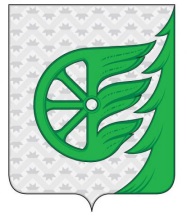 Администрация городского округа город ШахуньяНижегородской областиП О С Т А Н О В Л Е Н И Е№ п/пНаименование муниципальной услуги1Прием заявлений, постановка на учет и зачисление детей в муниципальные бюджетные образовательные учреждения, реализующие основную образовательную программу дошкольного образования (детские сады)2Предоставление информации, прием документов органами опеки и попечительства от лиц, желающих установить опеку (попечительство) над несовершеннолетними гражданами3Предоставление информации, прием документов органом опеки и попечительства от граждан, желающих усыновить (удочерить) ребенка (детей) с последующей выдачей заключения о возможности (невозможности) гражданина быть усыновителем (удочерителем) ребенка (детей)4Выдача разрешений на совершение сделок с имуществом несовершеннолетних, проживающих на территории городского округа город Шахунья Нижегородской области5Организация отдыха детей в каникулярное время6Прием заявлений и выдача документов о согласовании переустройства и (или) перепланировки жилого помещения на территории городского округа город Шахунья Нижегородской области7Принятие документов, а также выдача решений о переводе или об отказе в переводе жилого помещения в нежилое или нежилого помещения в жилое помещение на территории городского округа город Шахунья Нижегородской области8Выдача выписок из домовых и похозяйственных книг, справок на территории городского округа город Шахунья Нижегородской области9Предоставление информации об объектах недвижимого имущества, находящихся в муниципальной собственности и предназначенных для сдачи в аренду10Выдача разрешений на предоставление земельных участков для индивидуального жилищного строительства на территории городского округа город Шахунья Нижегородской области11Приобретение земельных участков из земель сельскохозяйственного назначения, находящихся в муниципальной собственности, для создания фермерского хозяйства и осуществления его деятельности на территории городского округа город Шахунья Нижегородской области12Предоставление земельного участка на территории городского округа город Шахунья Нижегородской области в собственность собственникам зданий, сооружений, расположенных на этих участках13Предоставление в безвозмездное пользование муниципального имущества, находящегося в собственности городского округа город Шахунья Нижегородской области, юридическим лицам в соответствии с федеральным законодательством и законодательством Нижегородской области14Предоставление земельных участков, находящихся в муниципальной собственности, а также собственность на которые не разграничена, на территории городского округа город Шахунья Нижегородской области, гражданам и юридическим лицам на праве аренды15Предоставление земельных участков, находящихся в муниципальной собственности, а также собственность на которые не разграничена, на территории городского округа юридическим лицам на праве постоянного (бессрочного) пользования16Предоставление земельных участков, находящихся в муниципальной собственности, а также собственность на которые не разграничена, на территории городского округа город Шахунья Нижегородской области, гражданам и юридическим лицам на праве безвозмездного пользования17Предоставление гражданам в собственность бесплатно либо в аренду для собственных нужд земельных участков, находящихся в государственной тили муниципальной собственности, для размещения гаражей на территории городского округа город Шахунья Нижегородской области18Подготовка и выдача разрешений на строительство, реконструкцию объектов капитального строительства на территории городского округа город Шахунья Нижегородской области19Подготовка и выдача разрешений на ввод объектов в эксплуатацию на территории городского округа город Шахунья Нижегородской области20Выдача разрешений на установку рекламных конструкций на территории городского округа город Шахунья Нижегородской области, аннулирование таких разрешений, выдача предписаний о демонтаже самовольно установленных вновь рекламных конструкций21Выдача градостроительного плана земельного участка, расположенного на территории городского округа город Шахунья Нижегородской области22Подготовка и выдача архитектурно-планировочного задания на территории городского округа город Шахунья Нижегородской области23Присвоение, изменение и аннулирование адресов объектам недвижимости, расположенным на территории городского округа город Шахунья Нижегородской области24Получение технических условий присоединения объекта капитального строительства к сетям инженерно-технического обеспечения и осуществление передачи этих условий индивидуальным предпринимателям, юридическим или физическим лицам, осуществляющим строительство или реконструкцию на территории городского округа город Шахунья Нижегородской области25Выдача копий архивных документов, подтверждающих право на владение землей на территории городского округа город Шахунья Нижегородской области26Выдача разрешений на вступление в брак несовершеннолетним, достигшим возраста 16 лет, на территории городского округа город Шахунья Нижегородской области27Признание молодых семей участниками муниципальной программы городского округа город Шахунья Нижегородской области «Обеспечение жильем молодых семей в городском округе город Шахунья Нижегородской области» для получения социальной выплаты на приобретение (строительство) жилья»28Принятие на учет граждан в качестве, нуждающихся в жилых помещениях на территории городского округа город Шахунья Нижегородской области29О признании граждан малоимущими для принятия их на учет в качестве нуждающихся в жилых помещениях в администрации городского округа город Шахунья Нижегородской области30Признание помещения жилым помещением, жилого помещения непригодным для проживания и многоквартирного дома аварийным и подлежащим сносу или реконструкции31Признание садового дома жилым домом и жилого дома садовым домом на территории городского округа город Шахунья Нижегородской области32Предоставление субсидий на оказание муниципальной поддержки в виде грантов-субсидий начинающим малым предприятиям на создание собственного дела в целях возмещения части затрат, связанных с началом предпринимательской деятельности на территории городского округа город Шахунья Нижегородской области33Предоставление субсидии на возмещение части затрат субъектам малого и среднего предпринимательства, связанных с приобретением оборудования (в том числе по договорам лизинга) в целях создания и (или) развития, и (или) модернизации производства товаров (работ, услуг) на территории городского округа город Шахунья Нижегородской области34Предоставление решения о согласовании архитектурно-градостроительного облика объекта на территории городского округа город Шахунья Нижегородской области35Согласование проведения работ в технических и охранных зонах на территории городского округа город Шахунья Нижегородской области36Согласование схемы движения транспорта и пешеходов на период проведения работ на проезжей части на территории городского округа город Шахунья Нижегородской области37Подготовка и утверждение документации по планировке территории в городском округе город Шахунья Нижегородской области38Направление уведомления о соответствии указанных в уведомлении о планируемом строительстве параметров объекта индивидуального жилищного строительства или садового дома установленным параметрам и допустимости размещения объекта индивидуального жилищного строительства или садового дома на земельном участке на территории городского округа город Шахунья Нижегородской области39Направление уведомления о соответствии построенных или реконструированных объектов индивидуального жилищного строительства или садового дома требованиям законодательства Российской Федерации о градостроительной деятельности40Выдача акта освидетельствования проведения основных работ по строительству (реконструкции) объекта индивидуального жилищного строительства с привлечением средств материнского(семейного) капитала41Направление уведомления о планируемом сносе объекта капитального строительства и уведомления о завершении сноса объекта капитального строительства на территории городского округа город Шахунья Нижегородской области